Муниципальное бюджетное дошкольное образовательное учреждение«Детский сад № 26  с приоритетным осуществлением деятельностипо  художественно-эстетическому развитию детей»Отчет по результатам проведения городской логопедической недели «Говорим красиво и правильно» с 12.11.2018-16.11.2018гЦель: повышение и формирование интереса к логопедии, осуществление более тесного сотрудничества всех участников образовательного процесса в вопросах речевого развития; укрепление связи семьи и детского сада в целях обеспечения единства речевого воздействия на дошкольников.Задачи:Осуществление взаимосвязи в работе педагогов по проблеме речевого развития;Формирование практических умений и навыков у детей в пользовании исправленной (фонетически чистой, лексически развитой, грамматически правильной) речи;Развитие и совершенствование всех сторон устной речи каждого ребенка (произношение, словарь, грамматический строй, связная речь);Объединение педагогов и родителей ДОО в целях обеспечения единства речевого воздействия на дошкольников;Повышение заинтересованности родителей в результатах образовательной и воспитательной работы с детьми.Краткий самоанализ: Результат проведенной логопедической работы в рамках недели «Говорим правильно и красиво» считаю удовлетворительным, он зависел от слаженной работы педагогического коллектива, от взаимодействия в работе воспитателей и специалистов. В течение «Логопедической недели» были представлены различные  игры, направленные на решение  задач по формированию правильной речи у детей, по формированию произносительных умений и навыков, по развитию фонематического слуха и  по обогащению словарного запаса, образованию новых слов. Мероприятия проходили в форме игры, что позволило поддерживать интерес детей в процессе всей деятельноти. Также были представлены  здоровьесберегающие, коррекционно  -  оздоровительные технологии: дыхательная и пальчиковая гимнастика, массаж, элементы релаксации. Использование их на логопедических занятиях обеспечивает соответствующий уровень здоровья детей. Какие инновационные формы, методы были использованы: На протяжении 4 лет в нашем детском саду успешно разрабатывается и используется перспективное тематическое планирование «Логопедической недели». Такое планирование позволяет всем участникам образовательного процесса четко ставить перед собой цели, задачи, и методы реализации, намечать результаты, которых следует достигнутьОбщие впечатления о Неделе: Поставленная цель полностью выполнена. Опыт проведения «Логопедической недели» показал, что подобные мероприятия можно и нужно проводить в детском саду в будущем. Дети получают в ходе занятия положительные эмоции и радость от общения. Ведется разработка новых форм взаимодействия с родителями, обучение родителей конкретным приемам домашней коррекции речи. Проводится информационно-просветительская работа, пробуждение в родителях интереса и желания участвовать в коррекционном процессе.ФотоотчетИнформацию подготовила: старший воспитатель  С.И. Киселёва29.11.2018г№ п/пНазвание проведенных мероприятий. Ответственный (ФИО и должность)Целевая аудиторияКоличество участниковЧто удалось (опишите главные результаты мероприятия)Трудности, проблемыОтметка о наличии приложений1Открытие логопедической недели «Говорим красиво и правильно» (в каждой возрастной группе) - Оформление речевых уголков.   Старший воспитатель С.И. Киселёва
Воспитатели
 ДетиПедагоги 300 челСоздание условий для развития коммуникативных навыков-Фотоотчет Понедельник 12.11.2018
«День вежливых слов»2Информация в родительские уголки: «Возрастные этапы развития речи»   Старший воспитатель С.И. КиселёваВоспитатели Учитель-логопед Т.И. СоболеваРодители Педагоги300 челПросвещение родителей в области речевого развития детей дошкольного возраста-Фотоотчет Понедельник 12.11.2018
«День вежливых слов»3Мастер-класс: «Игры для развития артикуляционной моторики и дыхания»Учитель-логопед Т.И. СоболеваПедагогиУчитель-логопед30 челОказание помощи воспитателям в организации и проведении артикуляционной гимнастики-Фотоотчет Вторник13.11.2018 
«Веселая гимнастика для язычка»http://ds26ach.ucoz.ru/news/logopedicheskaja_nedelja/2018-11-19-21964Буклеты  «Игры на формирование фонематического слуха» Старший воспитатель С.И. КиселёваВоспитатели Родители Родители Педагоги300 челОвладение воспитанниками нормами речи посредством использования игровых приемов.-Фотоотчет Вторник13.11.2018 
«Веселая гимнастика для язычка»http://ds26ach.ucoz.ru/news/logopedicheskaja_nedelja/2018-11-19-21965«Веселая гимнастика для язычка» Воспитатели (Старшие и подготовительные группы) ДетиПедагоги100 челФормирование умения правильно выполнять артикуляционные упражнения, контролировать свои движения-Фотоотчет Вторник13.11.2018 
«Веселая гимнастика для язычка»http://ds26ach.ucoz.ru/news/logopedicheskaja_nedelja/2018-11-19-21966Выставка в центрах речевого развития на группах: «Пособия своими руками, развивающие речь ребенка»Воспитатели   Старший воспитатель С.И. КиселёваДетиПедагоги300 челФормирование положительной мотивационной направленности к логопедическим занятиям у детей дошкольного возраста посредством создания РППС-Среда 14.11.2018
«С пальчиками играем – речь развиваем»Публикация на сайте ДОУhttp://ds26ach.ucoz.ru/news/vstrecha_s_logopedom/2018-11-16-21917 «С пальчиками играем – речь развиваем» (Средние и младшие группы) Учитель-логопед Т.И. СоболеваДетиПедагогиУчитель-логопед200 челСовершенствование навыков пальчикового массажа.-Среда 14.11.2018
«С пальчиками играем – речь развиваем»Публикация на сайте ДОУhttp://ds26ach.ucoz.ru/news/vstrecha_s_logopedom/2018-11-16-21918Практикум для воспитателей «Развитие фонематического слуха у детей» Учитель-логопед Т.И. СоболеваПедагоги 30 челФормирование правильной речи у детей, произносительных умений и навыков, по развитию фонематического слуха и  по обогащению словарного запаса-Четверг 15.11.2018
«Ушки на макушке»Публикация на сайте ДОУhttp://ds26ach.ucoz.ru/news/logopedicheskaja_nedelja/2018-11-19-2196http://ds26ach.ucoz.ru/news/veselye_bukvy/2018-11-22-22059Открытый показ НОД по речевому развитию  09:00 - Машнева Г.А.09:30 - Грибова Л.В.ДетиПедагоги30 челПропаганда логопедических знаний среди педагогов-Четверг 15.11.2018
«Ушки на макушке»Публикация на сайте ДОУhttp://ds26ach.ucoz.ru/news/logopedicheskaja_nedelja/2018-11-19-2196http://ds26ach.ucoz.ru/news/veselye_bukvy/2018-11-22-220510Конкурс мастеров «Первая буква моего имени» (Дети совместно с родителями изготавливают первую букву своего имени (формат А4) в любой технике) Старший воспитатель С.И. КиселёваВоспитатели, дети, родители (Старшие, подготовительные группы)ДетиПедагогиРодители 50 челРазвитие речи детей посредством представления своей творческой работы-Четверг 15.11.2018
«Ушки на макушке»Публикация на сайте ДОУhttp://ds26ach.ucoz.ru/news/logopedicheskaja_nedelja/2018-11-19-2196http://ds26ach.ucoz.ru/news/veselye_bukvy/2018-11-22-220511Закрытие логопедической недели «Говорим красиво и правильно»   (в каждой возрастной группе)Учитель-логопед Т.И. Соболева
Старший воспитатель С.И. Киселёва
ВоспитателиДетиПедагоги

300 чел
Объединение педагогов и родителей ДОО в целях обеспечения единства речевого воздействия-Пятница 16.11.2018
«Прекрасен русский язык»Публикация на сайте ДОУhttp://ds26ach.ucoz.ru/news/logopedicheskaja_nedelja/2018-11-19-2196№ п/пНазвание проведенных мероприятий. Ответственный (ФИО и должность)Фотоотчет 1Открытие логопедической недели «Говорим красиво и правильно» (в каждой возрастной группе) - Оформление речевых уголков.   Старший воспитатель С.И. Киселёва
Воспитатели
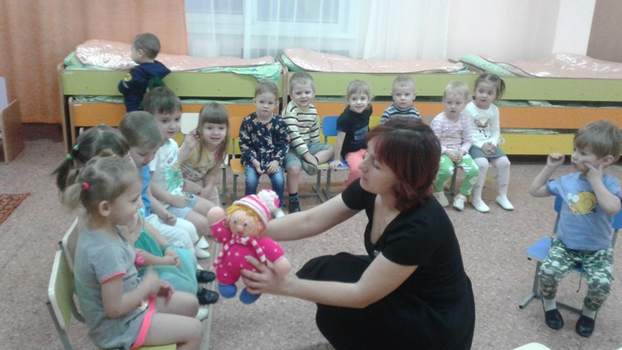 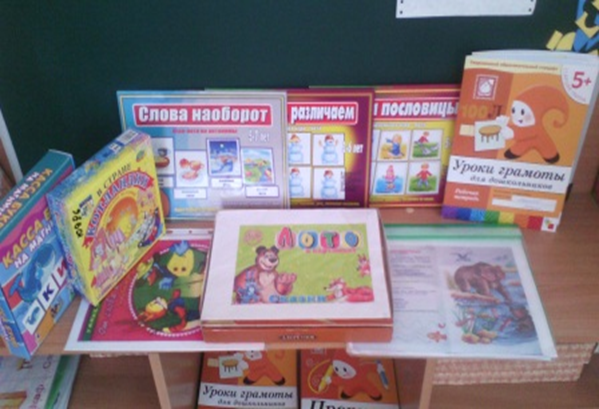 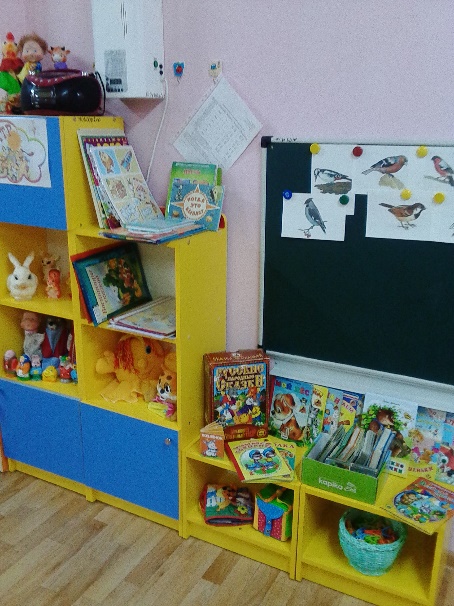 2Информация в родительские уголки: «Возрастные этапы развития речи»   Старший воспитатель С.И. КиселёваВоспитатели Учитель-логопед Т.И. Соболева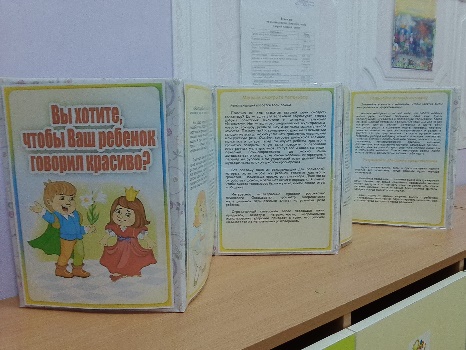 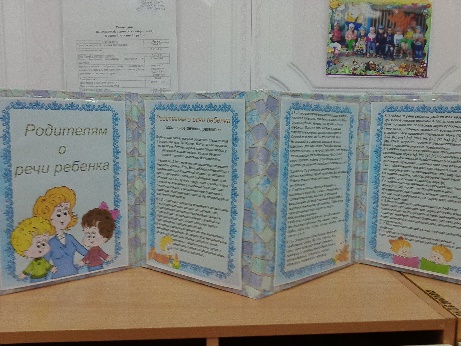 3Мастер-класс: «Игры для развития артикуляционной моторики и дыхания»Учитель-логопед Т.И. Соболева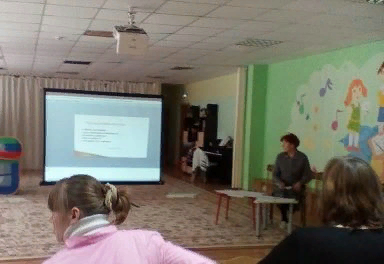 4Буклеты  «Игры на формирование фонематического слуха» Старший воспитатель С.И. КиселёваВоспитатели Родители 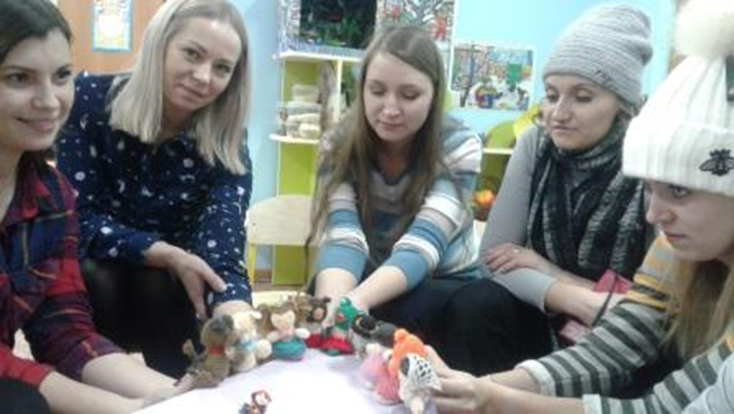 5«Веселая гимнастика для язычка» Воспитатели (Старшие и подготовительные группы) 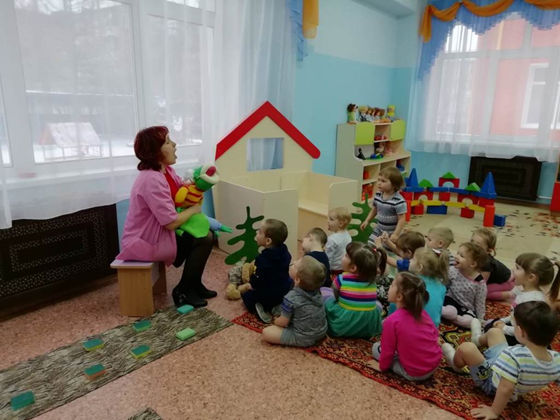 6Выставка в центрах речевого развития на группах: «Пособия своими руками, развивающие речь ребенка»Воспитатели   Старший воспитатель 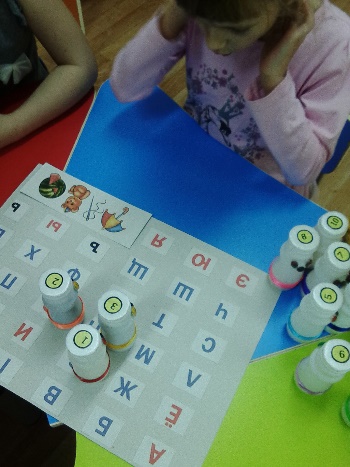 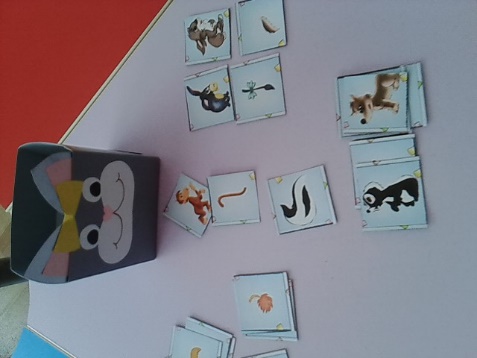 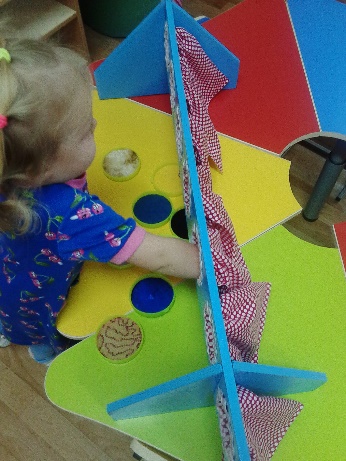 7 «С пальчиками играем – речь развиваем» (Средние и младшие группы) Учитель-логопед 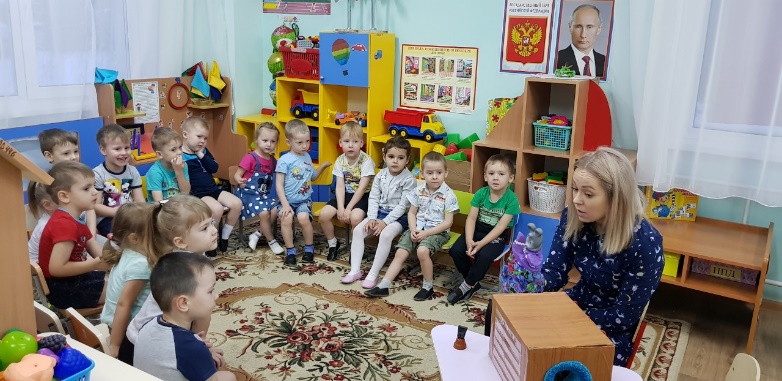 8Практикум для воспитателей «Развитие фонематического слуха у детей» Учитель-логопед Т.И. Соболева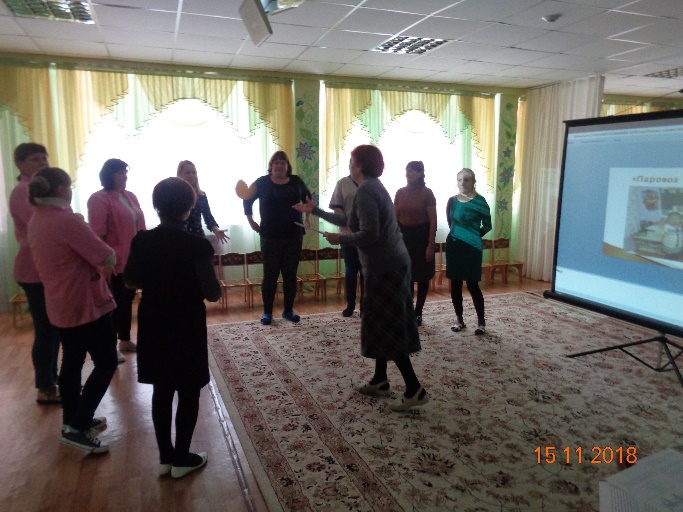 9Открытый показ НОД по речевому развитию  09:00 - Машнева Г.А.09:30 - Грибова Л.В.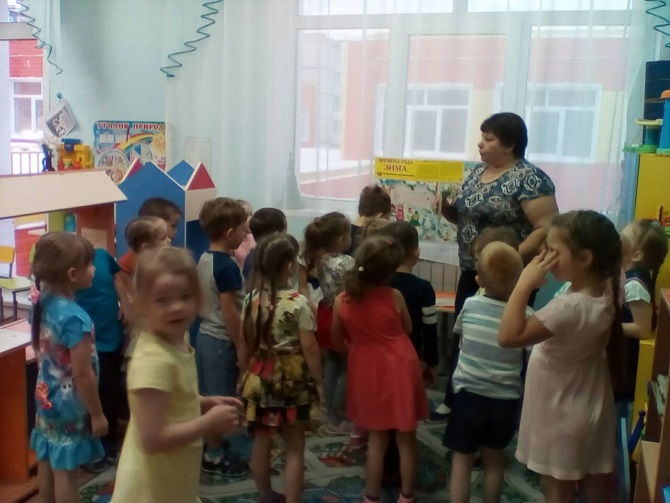 10Конкурс мастеров «Первая буква моего имени» (Дети совместно с родителями изготавливают первую букву своего имени (формат А4) в любой технике) Старший воспитатель С.И. КиселёваВоспитатели, дети, родители (Старшие, подготовительные группы)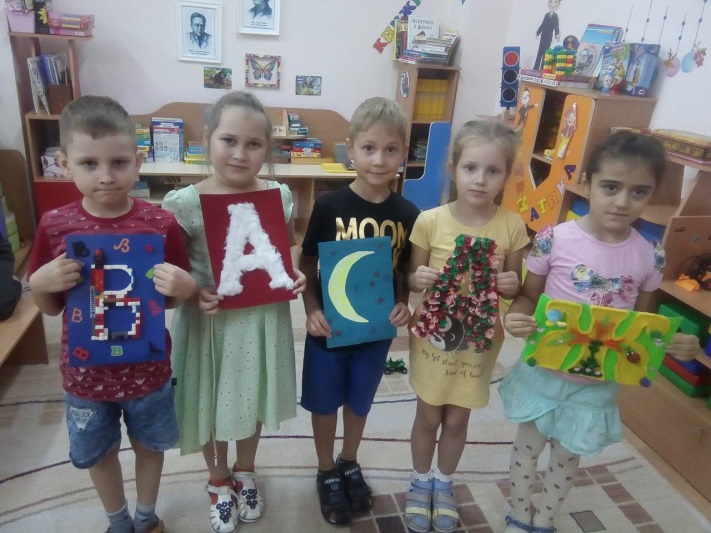 11Закрытие логопедической недели «Говорим красиво и правильно»   (в каждой возрастной группе)Учитель-логопед Т.И. Соболева
Старший воспитатель С.И. Киселёва
Воспитатели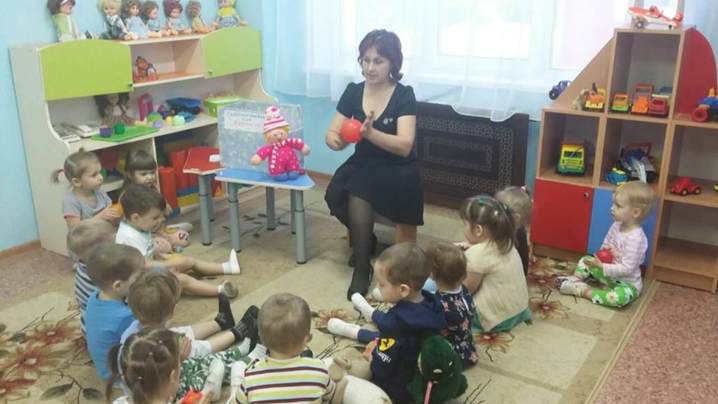 